Описательный отчетО работе муниципального бюджетного учреждения дополнительного образования «Детско-юношеская спортивная школа № 1» г. Прокопьевска за 2018 г. 1.Муниципальное бюджетное учреждение дополнительного образования  «Детско-юношеская спортивная школа № 1» (МБУ ДО «ДЮСШ №1»).Юридический адрес: 653050, Кемеровская обл., г.Прокопьевск, пр-т.Строителей,10.Форма: муниципальное бюджетное  учреждениеВедомственная принадлежность МБУДО«ДЮСШ № 1» в 2018 г. осталась без изменения - Управление по физической культуре и спорту администрации города Прокопьевска.2.Численность занимающихся.Согласно утвержденной тарификации на 2018 учебный год было про тарифицировано 1011 человека (хоккей- 376 уч-ся; футбол- 467 уч-ся; фигурное катание - 168 уч-ся).Согласно утвержденной тарификации на 2017 учебныйгод было про тарифицировано 1024человека (хоккей- 410 уч-ся; футбол- 420 уч-ся; фигурное катание - 194 уч-ся).Численность занимающихсяв 2018г уменьшилось по отношению к 2017г на13чел.Основание: 1.Окончание  обучения (выпускники). 2.Отчисление –смена места жительства учащихся.3.Численность занимающихся по программам спортивной подготовки.2018г-МБУ ДО «ДЮСШ №1» работала по программам спортивной подготовки частично (195чел. занимались по программам спортивной подготовки), остальные учащиеся  обучались  по образовательной программе дополнительного образования детей:  «Футбол»,  «Хоккей с шайбой», «Фигурное катание на коньках».2017г-МБОУ ДО «ДЮСШ №1» не работала по программам спортивной подготовки, а осуществляло работу по образовательной программе дополнительного образования детей:  «Футбол»,  «Хоккей с шайбой», «Фигурное катание на коньках».4.Численность занимающихся в организациях, осуществляющих реализацию программ спортивной подготовки, в возрасте от 5 до 18 лет.5. Спортивные разряды, спортивные звания.2018г.-Количество разрядников МБУДО«ДЮСШ № 1»2017г.-Количество разрядников МБОУДО«ДЮСШ № 1» Количество имеющих разрядов  в 2018г  уменьшилосьпо отношению к 2017г на 84чел.  (хоккей- снижение 80 чел; футбол- увеличение 52 чел; фигурное катание - снижение 66чел).Причина:I.Снижение количества учащихся 2. Большое количество детей не соответствуем возрасту присвоения разрядов. Разрядные нормы присваиваются хоккей, футбол с 9 лет, фигурное катание с 8 лет. 6. Занимающиеся-кандидаты в спортивные сборные команды России.2018г-Спортсменов включенных в списки кандидатов в сборные команды Российской Федерации - нет.2017г-Спортсменов включенных в списки кандидатов в сборные команды Российской Федерации - нет.7.Всероссийские спортивные соревнования.2018г.- Всероссийские соревнования по фигурному катанию на коньках  «Сибирские коньки»,15-17.04.2018г. г.Омск,1 место Вдовик Дарья-Первенство России по фигурному катанию на коньках   (младший возраст)  «Мемориал Жука», 13-17.03.2018г. г.Тюмень, 26 местоВдовик Дарья.2017г.-Участников официальных Всероссийских спортивных соревнований, включенных в Единый календарный план межрегиональных, всероссийских и международных физкультурных и спортивных мероприятий (ЕКП), проходящих спортивную подготовку - нет.8.  Международные спортивные соревнования.2018-гУчастников официальных международных спортивных соревнований, включенных в ЕКП, проходящие подготовку - нет.2017-гУчастников официальных международных спортивных соревнований, включенных в ЕКП, проходящие подготовку - нет.9.Тренерский состав.Образование педагогических работников по профессиональным стандартам:Все  педагогические работники МБУ ДО  «ДЮСШ №1»  имеют среднее или высшее профессиональное образование в области физической культуры и спорта, что соответствует профессиональным стандартам  (утвержденные приказом Министерства труда и социальной защиты Российской Федерации от 7 апреля 2014 года N 193н,с изменениями на 28 января 2017 года  N 727н).Тренеры-преподаватели-21человек:Категория:10 чел. - высшая категория3 чел. -1 категория6 чел. - соответствие занимаемой должности2 чел. - без категории Образование:12 чел - высшее профессиональное образование9 чел - среднее-профессиональное образование2017г.-Образование педагогических работников  по профессиональным стандартам:Все  педагогические работники МБОУ ДО  «ДЮСШ №1»  имеют среднее или высшее профессиональное образование в области физической культуры и спорта, что соответствует профессиональным стандартам  (утвержденные приказом Министерства труда и социальной защиты Российской Федерации от 7 апреля 2014 года N 193н,с изменениями на 28 января 2017 года  N 727н).Тренеры-преподаватели-19человек:Категория:10 чел. - высшая категория4чел. -1 категория2 чел. - соответствие занимаемой должности (1чел.-2014г, 1 чел-2015г)3 чел. - без категории (трудоустройство 2 чел.-10.10.2016г,1чел.-01.12.2017г)Образование:11чел.-высшее профессиональное образование8чел.-среднее-профессиональное образованиеКоличество тренерского - преподавательского состава в МБУ ДО «ДЮСШ № 1» увеличилось на 2 чел.Тренеров-преподавателей  имеющих почетное звание  «Заслуженный тренер России» - нет.10.Административные работники и специалисты, прочий персонал.2018г-всего 32 штатные единицыАдминистративные работники и специалисты:-Директор- 1 чел.;-Заместители директора ( УВР, СМР, АХР )- 3 чел.;-Спортсмены- инструкторы -3 чел.;-Инструкторы - методисты- 2 чел.;-Специалисты спортсооружений (заведующий спортивным сооружением) -1чел.Прочий персонал:-Специалист по кадрам-1 чел.-Хореограф-2 чел. -Программист-1 чел.-Специалист по закупкам-1чел.-Охрана труда-1чел.-Уборщики производственных и служебных помещений-3 чел.-Ремонтировщик плоскостных спортивных сооружений-5чел.-Сторожа- 4 чел. - Мед.сестра-2чел.-Водители- 2 чел.Вакансии:Уборщики производственных и служебных помещений-1ед.Подсобный рабочий-4ед.Электромонтер по ремонту и обслуживанию эл.оборудования-1ед.Спортсмен-инструктор-1,5ед.Подсобный рабочий-4ед.Сторожа- 1 чел.Секретарь-0,5ст.Юрисконсульт-1ед.Специалист по закупкам -0,5ед.Административных работников и специалистов имеющих почетное звание «Заслуженный тренер России»,  «Заслуженный работник физической культуры Российской Федерации» -  нет.2017г-всего 31 штатная  единицаАдминистративных работников и специалистов:-Директор- 1 чел.;-Заместители директора ( УВР, СМР, АХР )- 3 чел.;-Спортсмены- инструкторы -3 чел.;-Инструкторы - методисты- 3 чел.;-Специалисты спортсооружений (заведующий спортивным сооружением)-1чел.Прочий персонал:-Специалист по кадрам-1 чел.-Хореограф-2 чел. -Программист-1 чел.-Уборщики производственных и служебных помещений-3 чел.-Ремонтировщик плоскостных спортивных сооружений-4чел.-Сторожа- 7 чел.-Водители- 2 чел.Административных работников и специалистов имеющих почетное звание «Заслуженный тренер России»,  «Заслуженный работник физической культуры Российской Федерации» -  нет.Вакансии:Мед.сестра-2ед.Спортсмен-инструктор-1,5ед.Охрана труда-0,5ед.Секретарь-машинист-0,5ед.Уборщики производственных и служебных помещений-1,5ед.Ремонтировщик плоскостных спортивных сооружений-2чел.Подсобный рабочий-3ед.Электромонтер по ремонту и обслуживанию эл.оборудования-1ед.Количество штатных единиц в 2018г. по отношению к 2017г.увеличилосьна 1ед. (уменьшение инструктор-методист-1ст, сторожа-2ст, увеличение- специалист по закупкам-1чел, юрисконсульс-1ст, охран труда-1чел,подсобные рабочие-1ст).11.Спортивные сооружения. -2018г. количество спортивных сооружений:Плоскостные спортсооружения, муниципальные, находящиеся на балансе МБУ ДО «ДЮСШ № 1» -16 шт., из них: площадки-15шт, поля- 1 шт.Плоскостные спортсооружения используемые на безвозмездной основе МБУ ДО «ДЮСШ № 1» -11шт., из них: площадки- 3 шт., поля- 8 шт.          Ледовый дворециспользуется  на безвозмездной основе МБУ ДО «ДЮСШ № 1»- 1 шт.- 2017г. количество спортивных сооружений:Плоскостные спортсооружения, муниципальные, находящиеся на балансе МБОУ ДО«ДЮСШ № 1» -15 шт., из них: площадки- 12 шт.,поля- 3 шт.Плоскостные спортсооружения используемые на безвозмездной основе МБОУ ДО «ДЮСШ № 1» -11шт., из них: площадки- 3 шт., поля- 8 шт.          Ледовый дворециспользуется  на безвозмездной основе МБОУ ДО «ДЮСШ № 1»- 1 шт.В 2018 г. по отношению к 2017 г. количество муниципальных плоскостных спортсооружений, находящихся на балансе ДЮСШ №1 уменьшилось на 2шт. и увеличилось на 3 шт.-передача по адресу ул.Запарковая, 29 футбольного поля 103м х 67м, мини-футбольного поля 42м х 23м изМБУ ДО «ДЮСШ № 1» в МАО СОК «Жемчужина» с 01.03.2018г.-передача из ДК  «Ясная поляна» ОЛ  «Чайка» в МБУ ДО «ДЮСШ № 1» площадки: футбольная 50м х 25м, волейбольная 7м х 13м, баскетбольная 7м х 15м.12.Сведения о численности и оплате труда работников.-2018г-Фонд начисленной заработной платы работников в тыс.руб: директор- 450,8заместители директора-1246,7тренерский персонал-6156,9методический персонал-973,9прочий персонал-2421,8-2017г-Фонд начисленной заработной платы работников в тыс.руб: директор- 450,8заместители директора-1246,7тренерский персонал-6156,9методический персонал-973,9прочий персонал-2421,813.Финансовая деятельность организации.-2018 г. финансирование соревнований МБУ ДО «ДЮСШ № 1» проводилась в следующем объеме:Всего расходов-32698,2; бюджет субъекта РФ-3948,4; муниципальный бюджет-23093,1; внебюджетные  источники-5656,7Заработная плата: тренерский состав-6156,9. В том числе: спортсмены-инструкторы-2902,9; прочий персонал-0; страховые взносы с заработной платы-3329,3; оздоровительная кампания-11863.Участие в соревнованиях и тренировочных сборах-5260,3.  В том числе: тренерский состав-202,8; ; спортсмены-инструкторы-2902,9; прочий персонал-0; другие расходы-2154,6.Материально-техническое обеспечение-27,6. В том числе: прочее-27,6 Содержание спортивных сооружений-514,5. В том числе: собственные  спотсооружения-514,5; прочие расходы-425,6; муниципальный бюджет-44,3.- 2017 г. финансирование соревнований МБОУ ДО «ДЮСШ № 1» проводилась в следующем объеме:Всего расходов-32698,2; бюджет субъекта РФ-3948,4; муниципальный бюджет-23093,1; внебюджетные  источники-5656,7Заработная плата: тренерский состав-6156,9. В том числе: спортсмены-инструкторы-2902,9; прочий персонал-0; страховые взносы с заработной платы-3329,3; оздоровительная кампания-11863.Участие в соревнованиях и тренировочных сборах-5260,3.  В том числе: тренерский состав-202,8; ; спортсмены-инструкторы-2902,9; прочий персонал-0; другие расходы-2154,6.Материально-техническое обеспечение-27,6. В том числе: прочее-27,6 Содержание спортивных сооружений-514,5. В том числе: собственные  спотсооружения-514,5; прочие расходы-425,6; муниципальный бюджет-44,3.Работа со спонсорами:	2018г. В течение года работали со спонсорами, которые на протяжении всего спортивного сезона оказывали большую финансовую поддержку:Волков А.А. - ООО ГОФ «Прокопьевская»Команда «Шахтер ветераны» г.Прокопьевск Кинаев Н.В  ООО ПТК «Паритет»Максунов В.В –физическое лицоЛобзин Д.С. - «Мир видео»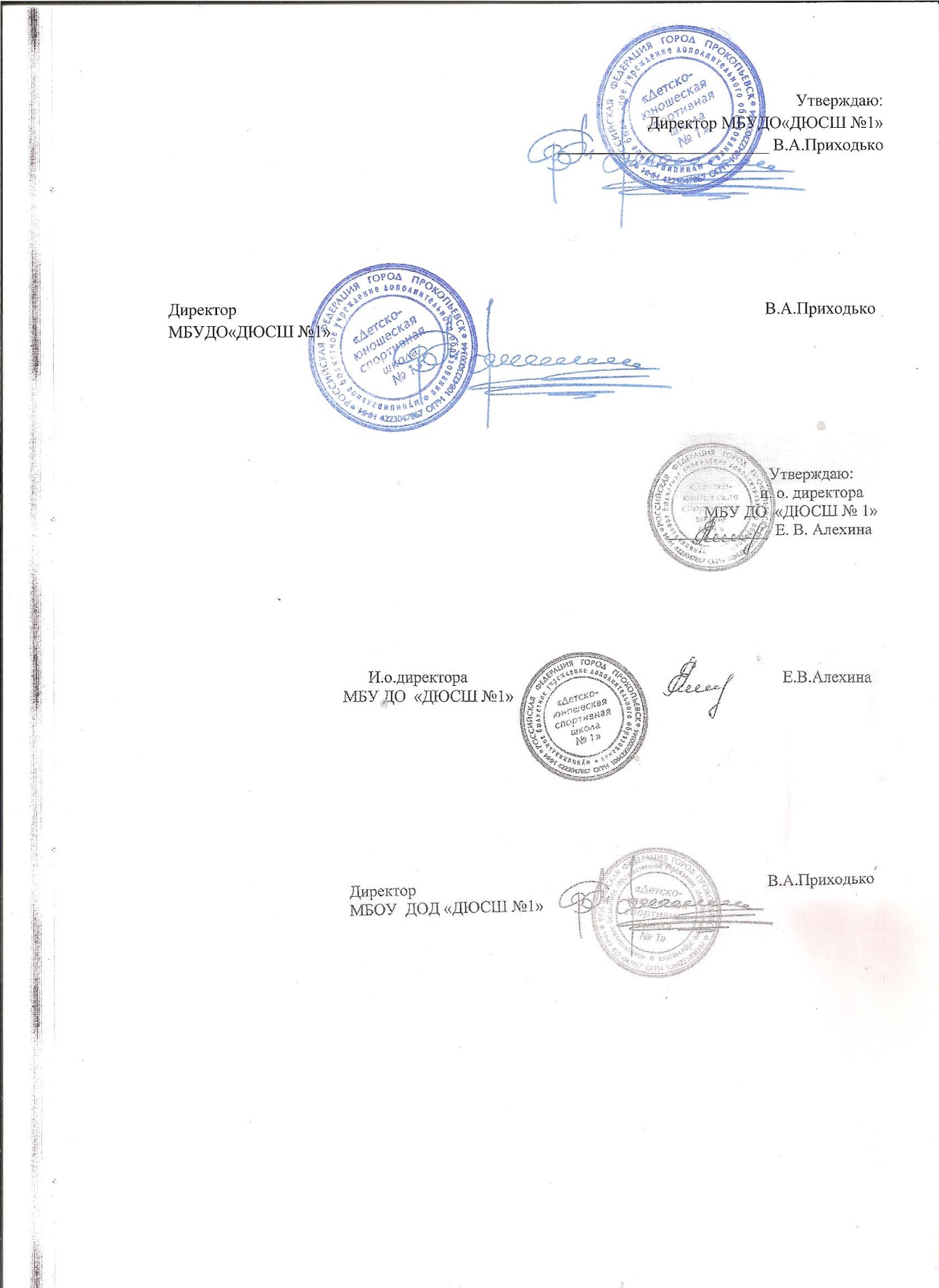 Наименование показателявсего567891011121314151617Численность занимающихся в организациях, осуществляющих реализацию программ спортивной подготовки, в возрасте от 5 до 18 лет.195535133131175Спортивные разряды присвоенные в 2018гСпортивные разряды присвоенные в 2018гСпортивные разряды присвоенные в 2018гСпортивные разряды присвоенные в 2018гСпортивные разряды присвоенные в 2018гОтделение фигурное катаниеОтделение футболОтделение футболОтделение хоккейОтделение хоккей1 сп.р. – 2 чел.Другие разряды-37чел.Другие разряды-90чел.Другие разряды-90чел.Другие разряды-71чел.Другие разряды-71чел.Спортивные разряды подтвержденные в 2018гСпортивные разряды подтвержденные в 2018гСпортивные разряды подтвержденные в 2018гСпортивные разряды подтвержденные в 2018гСпортивные разряды подтвержденные в 2018г1 сп.р. – 1 чел.Другие разряды-6чел.1 сп.р. – 1 чел.Другие разряды-6чел.Другие разряды-1чел.Другие разряды-1чел.Спортивные разряды имеющие спортивные разряды в 2018гСпортивные разряды имеющие спортивные разряды в 2018гСпортивные разряды имеющие спортивные разряды в 2018гСпортивные разряды имеющие спортивные разряды в 2018гСпортивные разряды имеющие спортивные разряды в 2018г1 спортивный – 3 чел.Другие разряды-63чел.1 спортивный – 3 чел.Другие разряды-63чел.Другие разряды-102 чел.Другие разряды-102 чел.Другие разряды-86 чел.Спортивные разряды присвоенные в 2017гСпортивные разряды присвоенные в 2017гСпортивные разряды присвоенные в 2017гСпортивные разряды присвоенные в 2017гСпортивные разряды присвоенные в 2017гИТОГО:Отделение фигурное катаниеОтделение футболОтделение футболОтделение хоккейОтделение хоккейюный фигурист – 16 чел.3 юн.сп. р. – 15 чел.2 юн.сп. р.   - 8 чел.1 юн.сп. р. – 4 чел.2 сп.р. – 1 чел.1 сп.р. – 1 чел.3 юн.сп.р.–16 чел.3 юн.сп.р.–16 чел.3 юн.сп.р.–51 чел.3 юн.сп.р.–51 чел.1 сп.р. – 1 чел.Массовые разряды-48 чел.Всего-112челСпортивные разряды подтвержденные в 2017гСпортивные разряды подтвержденные в 2017гСпортивные разряды подтвержденные в 2017гСпортивные разряды подтвержденные в 2017гСпортивные разряды подтвержденные в 2017гМассовые разряды-1чел.Массовые разряды-1чел.Массовые разряды-11чел.Массовые разряды-11чел.1 сп.р. – 1 чел.Массовые разряды-11 чел.Всего-12челСпортивные разряды имеющие спортивные разряды в 2017гСпортивные разряды имеющие спортивные разряды в 2017гСпортивные разряды имеющие спортивные разряды в 2017гСпортивные разряды имеющие спортивные разряды в 2017гСпортивные разряды имеющие спортивные разряды в 2017г1 спортивный – 8 чел.Массовые разряды-119 чел.1 спортивный – 8 чел.Массовые разряды-119 чел.Массовые разряды-34 чел.Массовые разряды-34 чел.Массовые разряды-136 чел.1 сп.р. – 8 чел.Массовые разряды-289 чел.Всего-297челОтделенияТренеры-преподаватели (человек)Футбол8  (1 внешний совместитель)Хоккей с шайбой10Фигурное катание3Итого:21ОтделенияТренеры-преподаватели (человек)Футбол7 штатных сотрудниковХоккей с шайбой9 штатных сотрудниковФигурное катание3штатных сотрудникаИтого:19